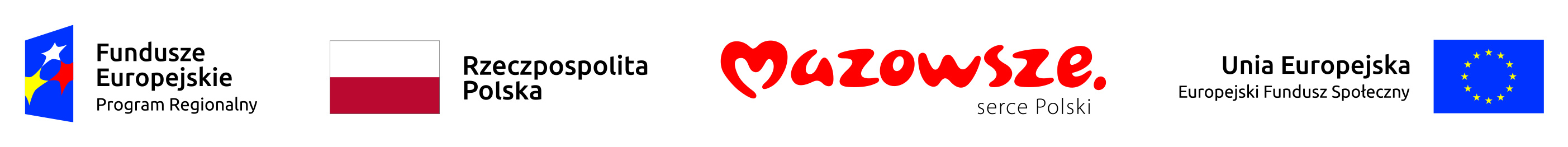 REGULAMIN REKRUTACJI I UCZESTNICTWA W PROJEKCIE„Bezpiecznie-zdrowo-serdecznie-usługi opiekuńcze i teleopieka dla osób potrzebujących wsparcia w codziennym funkcjonowaniu”z dnia 2 kwietnia 2021 r.Nr projektu RPMA.09.02.01-14-e072/20§1Projekt pn. „Bezpiecznie-zdrowo-serdecznie-usługi opiekuńcze i teleopieka dla osób potrzebujących wsparcia w codziennym funkcjonowaniu” jest realizowany przez Gminny Ośrodek Pomocy Społecznej w Jastrzębi, Jastrzębia 119, 26-631 Jastrzębia.Okres realizacji projektu: 01.04.2021 r. – 31.08.2022 r.Słownik pojęć:Osoba niepełnosprawna - osoba z niepełnosprawnością, posiadająca orzeczenie zaliczające do lekkiego, umiarkowanego lub znacznego stopnia niepełnosprawności, albo posiadająca orzeczenie ZUS o częściowej lub całkowitej niezdolności do pracy i samodzielnej egzystencji w rozumieniu ustawy z dnia 27 sierpnia 1997 r. o rehabilitacji zawodowej i społecznej oraz zatrudnieniu osób niepełnosprawnych, a także osoba z zaburzeniami psychicznymi, w rozumieniu ustawy z dnia z dnia 19 sierpnia 1994 r o ochronie zdrowia psychicznego lub uczeń/dziecko z niepełnosprawnością w wieku przedszkolnym posiadające orzeczenie o niepełnosprawności oraz dziecko i młodzież posiadająca orzeczenie 
i potrzebie zajęć rewalidacyjno-wychowawczych wydane ze względu na niepełnosprawność intelektualną w stopniu głębokim. Orzeczenia są wydawane przez zespół orzekający działający w publicznej poradni psychologiczno-pedagogicznej, w tym poradni specjalistycznej;Osoba niesamodzielna, tj. osoba potrzebująca wsparcia w codziennym funkcjonowaniu – osoba, która ze względu na stan zdrowia lub niepełnosprawności wymaga opieki lub wsparcia w związku z niemożnością samodzielnego wykonywania co najmniej jednej z podstawowych czynności dnia codziennego. Opiekun faktyczny – osoba pełnoletnia opiekująca się osobą niesamodzielną (tj. osobą potrzebująca wsparcia w codziennym funkcjonowaniu), niebędąca opiekunem zawodowym i niepobierająca wynagrodzenia z tytułu sprawowania tej opieki, najczęściej członek rodziny.Osoba lub rodziny zagrożone ubóstwem lub wykluczeniem społecznym: osoby lub rodziny korzystające ze świadczeń z pomocy społecznej zgodnie 
z ustawą z dnia 12 marca 2004 r. o pomocy społecznej lub kwalifikujące się do objęcia wsparciem pomocy społecznej, tj. spełniające co najmniej jedną 
z przesłanek określonych w art. 7 ustawy z dnia 12 marca 2004 r. o pomocy społecznej (t.j. Dz.U. z 2020 r. poz. 1876 ze zm.);osoby, o których mowa w art. 1 ust. 2 ustawy z dnia 13 czerwca 2003 r. 
o zatrudnieniu socjalnym (t.j. Dz. U. z 2020 r. poz. 176);osoby przebywające w pieczy zastępczej lub opuszczające pieczę zastępczą oraz rodziny przeżywające trudności w pełnieniu funkcji opiekuńczo-wychowawczych, o których mowa w ustawie z dnia 9 czerwca 2011 r. o wspieraniu rodziny i systemie pieczy zastępczej (w tym również osoby przebywające w pieczy zastępczej na warunkach określonych w art. 37 ust. 2 ustawy z dnia 9 czerwca 2011 r. 
o wspieraniu rodziny i systemie pieczy zastępczej- t.j. Dz.U. z 2020 r. poz. 821 ze zm.);osoby nieletnie, wobec których zastosowano środki zapobiegania i zwalczania demoralizacji i przestępczości zgodnie z ustawą  z dnia 26 października 1982 r.                    o postępowaniu w sprawach nieletnich (t.j. z 2018 r. poz. 969) osoby przebywające w młodzieżowych ośrodkach wychowawczych                                
 i młodzieżowych ośrodkach socjoterapii, o których mowa w ustawie z dnia                      7 września 1991 r. o systemie oświaty (t.j. Dz. U. z 2020 r. poz. 1327 ze zm.)osoby z niepełnosprawnością członek gospodarstw domowych sprawujący opiekę nad osobą                                    
z niepełnosprawnością, o ile co najmniej jeden z nich nie pracuje ze względu na konieczność sprawowania opieki nad osobą z niepełnosprawnością;osoby niesamodzielne (tj. osoby, które ze względu na stan zdrowia lub niepełnosprawność wymagają opieki lub wsparcia w związku z niemożnością samodzielnego wykonywania co najmniej jednej z podstawowych czynności dnia codziennego);osoby bezdomne lub dotknięte wykluczeniem z dostępu do mieszkańosoby odbywające kary pozbawienia wolności;osoby korzystające z Programu Operacyjnego Pomoc Żywieniowa (PO PŻ).Biuro projektu – Gminny Ośrodek Pomocy Społecznej w Jastrzębi, Jastrzębia 119, czynne w godzinach urzędowaniaKierownik projektu – Kierownik Gminnego Ośrodka Pomocy SpołecznejUczestnik projektu – osoba zakwalifikowana do udziału w projekcie.§2Warunki uczestnictwa w projekcie Projekt skierowany jest do osób fizycznych uczących się/pracujących/ zamieszkujących Gminę Jastrzębia, które nie korzystają w tego samego typu wsparcia w innych projektach współfinansowanych przez Unię Europejską w ramach Europejskiego Funduszu Społecznego, w tym:osób niesamodzielnych (osób potrzebujących wsparcia w codziennym funkcjonowaniu) tj. osób, które wymagają opieki lub wsparcia w związku                    z niemożnością samodzielnego wykonywania co najmniej jednej 
z podstawowych czynności dnia codziennego, zagrożonych ubóstwem lub wykluczaniem społecznym (według definicji Wytycznych w zakresie realizacji przedsięwzięć w obszarze włączenia społecznego i zwalczania ubóstwa                       z wykorzystaniem środków Europejskiego Funduszu Społecznego                                i Europejskiego Funduszu Rozwoju Regionalnego na lata 2014-2020), bez względu na wiek i statut zawodowy.W przypadku osób niesamodzielny chcący skorzystać z usług opiekuńczych w miejscu zamieszkania konieczne jest dodatkowo posiadanie statusu:osoby samotnej w rozumieniu art. 6 pkt 9 ustawy z dnia 12 marca 2004 r.                      o pomocy społecznej, która jest pozbawiona takiej pomocy mino wykorzystania własnych uprawnień, zasobów i możliwości;osoby samotne gospodarujące w rozumieniu art. 6 pkt 10 ustawy z dnia 12 marca 2004 r. o pomocy społecznej, która jest pozbawiona takiej pomocy mino wykorzystania własnych uprawnień, zasobów i możliwości;osoby w rodzinie, gdy rodzina nie może z uzasadnionej przyczyny, zapewnić odpowiedniej pomocy, wykorzystując swe uprawnienia, zasoby i możliwości.Z możliwości uzyskania wsparcia w projekcie wykluczone są osoby odbywające karę pozbawienia wolności, z wyjątkiem osób objętych dozorem elektrycznym.O udział w projekcie ubiegać się mogą osoby otrzymujące wsparcie z Programu Operacyjnego Pomoc Żywnościowa (PO PŻ) jedynie jeśli zakres wsparcia otrzymanego w niniejszym projekcie przez te osoby nie będzie powielał wsparcia, które dana osoba/rodzina otrzymała lub otrzymuje w ramach działań towarzyszących, o których mowa w PO PŻ. Wsparcie w projekcie otrzyma 24 osoby potrzebujące wsparcia w codziennym funkcjonowaniu oraz opiekunowie faktyczni. §3RekrutacjaRekrutacja rozpoczyna się od 6.04.2021 r. dla 24 osób (pod uwagę będzie brana kolejność zgłoszeń) i ma charakter ciągły (trwać będzie do wyłonienia ostatecznej grupy Uczestników – zakłada się, że nie później niż do 30.04.2021 r.).W przypadku niewyłonienia zakładanej liczby uczestników termin rekrutacji może ulec wydłużeniu na kolejny miesiąc/e. Dopuszcza się również rekrutacje uzupełniające po wycofaniu się uczestników projektu, pogorszeniu ich stanu zdrowia, itp. Bądź zakwalifikowanie w trakcie realizacji projektu osób z listy rezerwowej.Warunkiem ubiegania się i udział w projekcie jest złożenie poprawnie wypełnionych dokumentów rekrutacyjnych, w terminie określonym w §3 ust. 1 w jeden 
z następujących sposobów:osobiście/ za pośrednictwem osób trzecich, w tym opiekunów faktycznych do Biura projektu,za pomocą poczty tradycyjnej/kuriera – przesyłki nadanej na adres Biura projektu.Dokumenty rekrutacyjne składają się z Formularza Zgłoszeniowego wraz                            z następującymi zaświadczeniami potwierdzającymi status potencjalnego uczestnika:poświadczona za zgodność z oryginałem kserokopia orzeczenia 
o niepełnosprawności lub dokumentu równoważnego, potwierdzającego niepełnosprawność, stan zdrowia (o których mowa w ustawie z dnia 27 sierpnia 1997 r. o rehabilitacji zawodowej i społecznej oraz zatrudnieniu osób niepełnosprawnych t.j. - Dz. U. z 2021 r. poz. 573   i w ustawie z dnia 19 sierpnia 1994 r. o ochronie zdrowia psychicznego – t.j. Dz. U. z 2020 r., poz.685 ) – dotyczy kandydatów do projektu, posiadających niepełnosprawność,lub zaświadczenie od lekarza,oświadczenie o spełnieniu kryteriów grupy docelowej,oświadczenie o wysokości kryterium dochodowego,oświadczenie o korzystaniu z PO PŻ, poświadczonych za zgodność z oryginałem kopii dokumentów do projektu (załącznik nieobowiązkowy).Dokumenty rekrutacyjne osoba starająca się o udział w projekcie uzupełnia odręcznie lub elektronicznie i podpisuje samodzielnie, czytelnym pismem.                            W przypadku gdy udział w projekcie ubiega się osoba niepełnoletnia lub osoba niesamodzielna, której stan zdrowia nie pozwala na samodzielne podjęcie świadomej decyzji, dopuszcza się podpisanie dokumentów rekrutacyjnych przez opiekuna prawnego bądź opiekuna faktycznego danej osoby niepełnoletnie/niesamodzielne.Formularze zgłoszeniowe wraz z załącznikami dostępne są w biurze projektu i na stronach internetowych GOPS www.gospjastrzebia.pl oraz Urzędu Gminy www.jastrzebia.pl §4Procedura rekrutacyjnaZa nadzór nad rekrutacją do projektu odpowiada Kierownik projektu, za jej organizację i przeprowadzenie komisja rekrutacyjna składająca się z czterech osób: kierownika Projektu oraz trzech pracowników socjalnych przeprowadzających nabór uczestników i weryfikację dokumentów projektowych.Komisja rekrutacyjna w procedurze rekrutacyjnej potwierdza dane zawarte 
w formularzu rekrutacyjnym. Źródłem weryfikacji tych danych ze stanem faktycznym są załączone dokumenty, np.  zaświadczenia, oświadczenia, orzeczenia oraz inne dokumenty poświadczające stan zdrowia.Po analizie dokumentacji komisja rekrutacyjna dokonuje weryfikacji potencjalnego uczestnika projektu pod względem spełniania kryterium grupy docelowej i zaliczenia lub nie do osób preferowanych do objęcia wsparciem, określonej grupy uczestników, a także dostępności naboru.Po spełnieniu wszystkich kryteriów grupy docelowej i dostępności naboru, potencjalny uczestnik może zostać przyjęty do projektu.W przypadku złożenia dokumentów zgłoszeniowych w tym samym czasie, przez więcej osób w pierwszej kolejności przyjmowane są do projektu osoby zaliczane do grupy preferowanej do objęcia wsparciem zgodnie z punktacją przyznaną z tytułu posiadanych dysfunkcji.Kryteria obligatoryjne:osoba potrzebująca wsparcia w codziennym funkcjonowaniu – zaświadczenia od lekarza; odpowiednie orzeczenie lub inny dokument poświadczający stan zdrowia, (10 pkt.),zamieszkujący teren Gminy Jastrzębia – oświadczenie (10 pkt.),osoba zagrożona wykluczeniem społecznym/ubóstwem - oświadczenie /zaświadczenie (10 pkt.).Kryteria dodatkowe (dodatkowa punktacja):osoba, której dochód nie przekracza 150% właściwych kryterium dochodowych (na osobę samotnie gospodarującą lub na osobę w rodzinie), o którym mowa w ustawie z dnia 12 marca 2004 r o pomoc społeczną – oświadczenie (2 pkt.),osoba korzystająca z PO PŻ 2014-2020 – oświadczenie (2 pkt.).Potencjalny uczestnik, który spełnił kryterium grupy docelowej, ale ze względu na wyczerpanie się limitu miejsc nie został przyjęty do projektu, będzie wpisany na listę rezerwową.§5Ocena dokumentów rekrutacyjnychOcena złożonych dokumentów rekrutacyjnych obejmować będzie następujące etapy:weryfikacja formalna aplikacji: analiza kompletności i poprawności dokumentów ocena spełnienia przez potencjalnego kandydata kryteriów dostępu, tj. przynależności do grupy docelowej projektu – kryteriów obowiązujących dla wszystkich uczestników projektu.§6Zasadny uczestnictwa w projekcieUdział uczestników w projekcie rozpoczyna się z dniem otrzymania pierwszej pomocy.Osoby zakwalifikowane do projektu mają możliwość uczestnictwa w następujących formach wsparcia:usługi opiekuńcze w miejscu pobytu uczestnika projektu z uwzględnieniem bliskiego otoczenia dla 24 osób niesamodzielnych, obejmujące 
w szczególności pomoc w zaspokojeniu codziennych potrzeb życia, opiekę higieniczną, pielęgnację zaleconą przez lekarza i zapewnienie kontaktów 
z otoczeniem (w średnim wymiarze do 8h/dziennie, 160h/miesięcznie przez 16 miesięcy)indywidualne spotkania z psychologiem dla 24 opiekunów faktycznych (poradnictwo mające na celu poprawę kondycji psychicznej oraz wsparcie opiekunów w rozwiązywaniu problemów psychologicznych m.in. poprzez wzmocnienie umiejętności radzenia sobie z trudnymi emocjami                             i nagromadzonym stresem związanym z opieką nad osobą niesamodzielną. Wymiar wsparcia zgodny z potrzebami opiekuna (średnio 5h/opiekun)uczestnicy projektu będą mogli korzystać w okresie realizacji projektu
z  teleopieki 24h/dobę (każdy otrzyma bransoletkę życia wraz monitoringiem całodobowym oraz obsługą serwisową) – 
1 bransoletka/osobę.§7Zasadny uczestnictwa w projekcieUczestnik projektu otrzyma nieodpłatne wsparcie, jeżeli spełnia warunki zawarte                 w §4.Uczestnik projektu jest zobowiązany do: czynnego udziału w oferowanym w ramach projektu wsparciupodpisania i realizacji wymaganych umów wsparcia oraz uczestnictwa                  w formach wsparcia w oparciu o ww. umowy i stworzony indywidualny plan wsparcia wyrażenia zgody na gromadzenie i przetwarzanie danych osobowych wypełniania ankiet przeprowadzonych podczas trwania projektu wypełniania innych dokumentów, oświadczeń niezbędnych do prawidłowej realizacji projektu przestrzegania Regulaminu rekrutacji i uczestnictwa w projekcienatychmiastowego informowania pracowników Biura projektu o zmianie danych osobowych bądź kontaktowych, ujętych w Formularzu zgłoszeniowym, zmianie sytuacji zawodowej oraz udzielenia wszelkich informacji związanych z uczestnictwem w projekcie instytucjom zaangażowanym we wdrażanie Regionalnego Programu Operacyjnego Województwa Mazowieckiego§8Rezygnacja z uczestnictwa w projekcieW szczególnych, nieprzewidzianych sytuacjach losowych, uniemożliwiająca udział w projekcie (długotrwała choroba, zmiana miejsca zamieszkania, itp.), uczestnicy projektu mają prawo do rezygnacji z uczestnictwa po złożeniu pisemnego oświadczenia/zgłoszenia do Biura projektu o rezygnacji i szczegółowym wyjaśnieniu jej przyczyny).§9Postanowienia końcoweNiniejszy Regulamin wchodzi w życie z dniem 2 kwietnia 2021 r. z mocą obowiązującą od tego samego dnia i obowiązuje przez czas trwania Projektu.Regulamin dostępny jest w biurze projektu i na stronie internetowej realizatora projektu.Realizator projektu pn.: „Bezpiecznie-zdrowo-serdecznie-usługi i teleopieka dla osób potrzebujących wsparcia w codziennym funkcjonowaniu” zastrzega sobie prawo wniesienia zmian do regulaminu lub wprowadzenia dodatkowych postanowień.Wszelkie zmiany niniejszego Regulaminu stają się obowiązujące z dniem publikacji ich na stronie internetowej projektu.W kwestiach nieunormowanych w niniejszym Regulaminie ostateczną decyzję podejmuje koordynator projektu, od jego decyzji nie przysługuje odwołanie.Ostateczna interpretacja niniejszego projektu należy do Realizatora projektu.Załącznik do Regulaminu:Formularz zgłoszeniowy